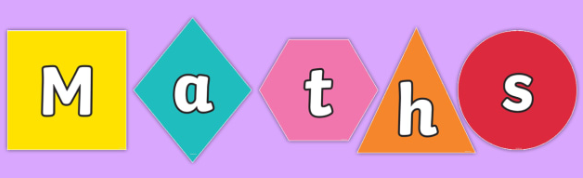 Homework: Hand out date: Friday 6th NovemberDue in date: Friday 13th NovemberTask One: Arithmetic Task LO - to recall given times-table. Login to TTRS and complete this week’s task. Task Two: complete the worksheet provided and bring back to school ready to go through and mark in class on a Friday.  LO – To interpret bar charts Video link – https://vimeo.com/462717846Only watch the video up. 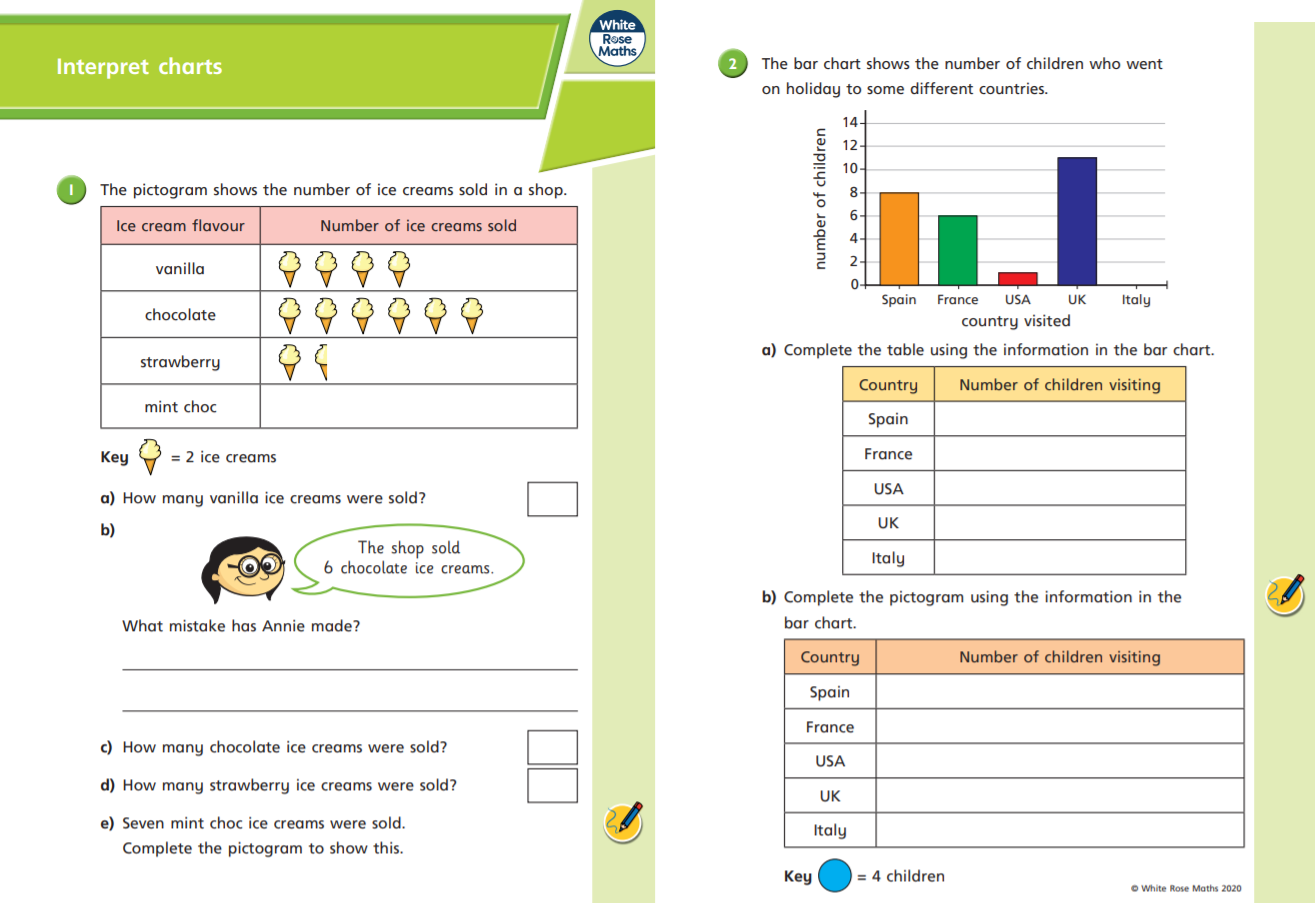 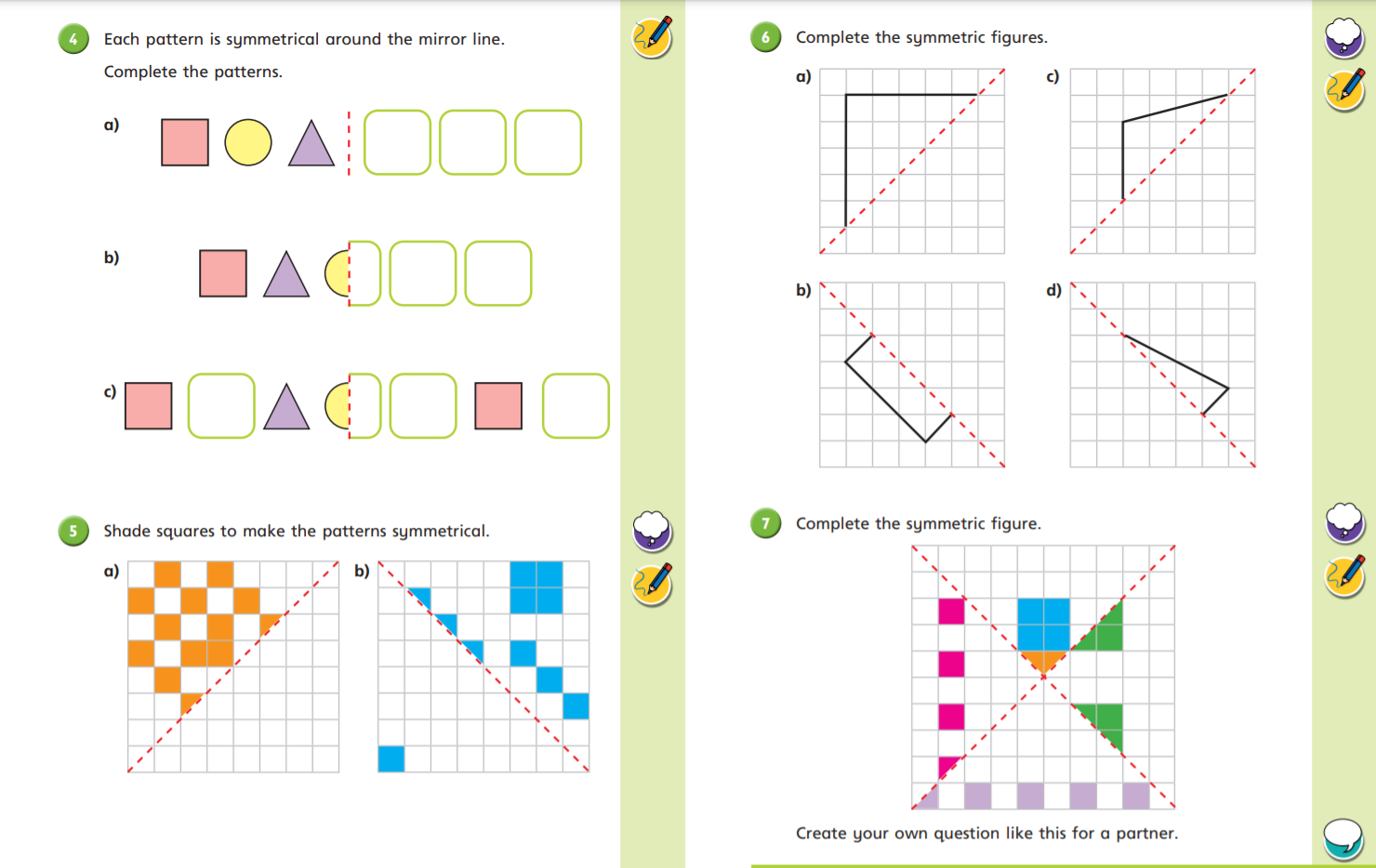 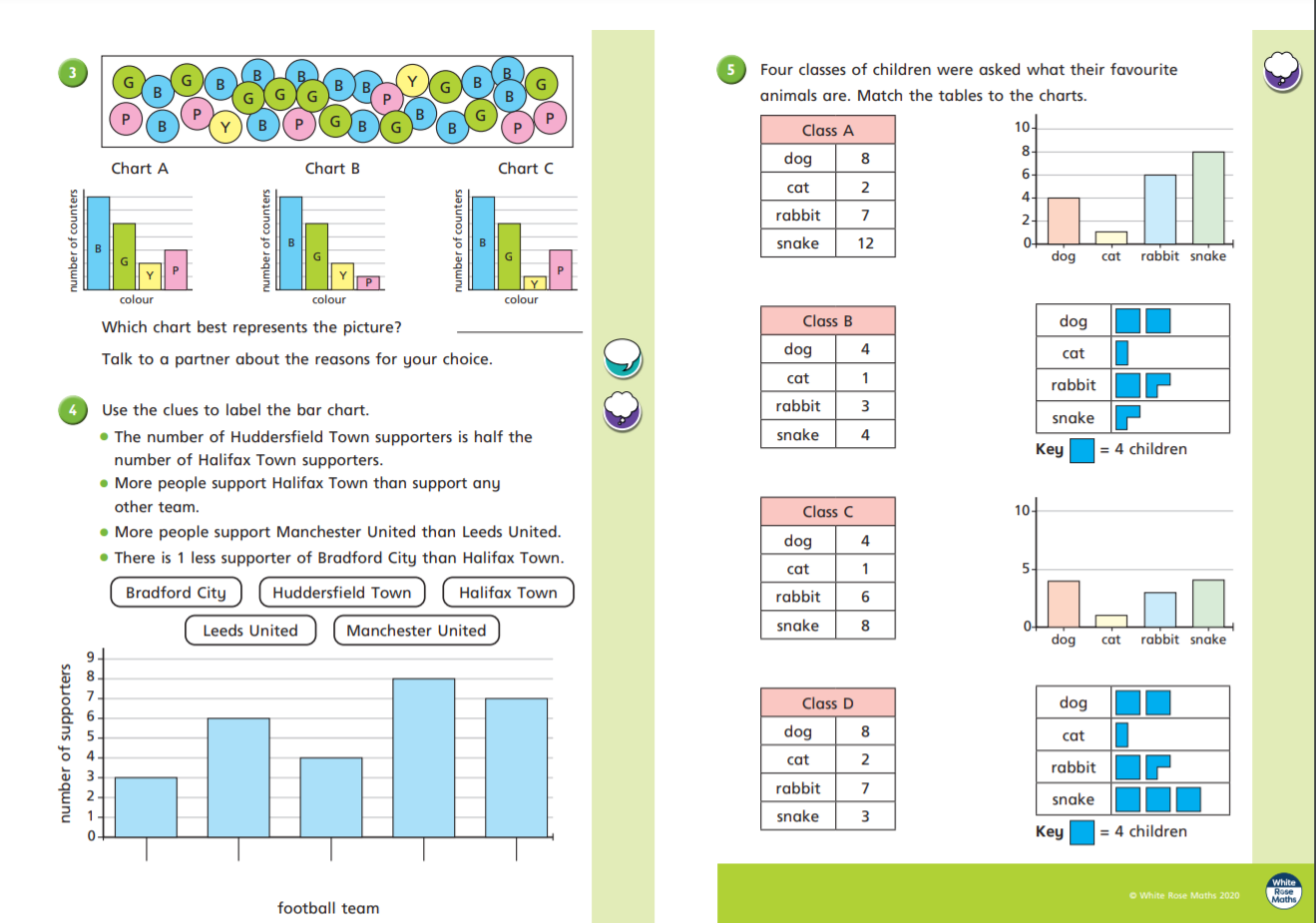 